ACA Grants 2018/2019Final Report Due on or before 15 March 2019Return to: amy.mackinven@ab-conservation.com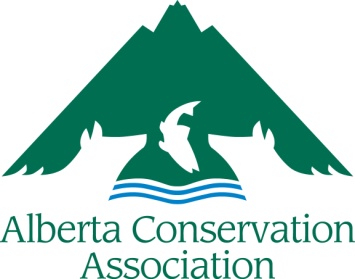 Project Status: Briefly describe work completed to date and outline how you met or are meeting the project objectives identified in our Cooperative Funding Agreement (Schedule A)Objective:(As listed in proposal) 	Current Status of Objective (please provide details):What is the current status of the project? (i.e. completed as planned, were there any unexpected delays or changes in project plans? Please provide details)What were the main results of the project? Were there any unexpected results from the project?Special Conditions: Detail any special conditions outlined for your project, if any? How has each of these conditions been met?Deliverables: Identify any deliverables outlined in Schedule A for this period and their scheduled completion.Deliverables include: participant numbers, events held, reports, publications, km of fencing, ha restored habitat etc..Acknowledgement of ACA – please provide information on how and when you acknowledged ACA as a project funderAdditional CommentsFinancial Report – Disclosure of how ACA Funds were spentPlease provide an account of how ACA funds were expended as per your project budget from the Cooperative Funding Agreement.  INTERIM PAYMENT RECEIVED      YES       NO      N/A  NOTE: Please append scanned copies of supporting invoices/receipts to your final report. Please list any additional funds generated for this specific project and/or any co-financing listed in the proposal as pending that has since been confirmedPLEASE NOTE: The final payment will be made upon approval of this report and receipt of an invoice or a completed ‘request for payment’ form.Request for Payment Form Grant Recipient ACA Grants 2018/19Date:                                		 Initial Payment		 Interim Payment		 Final PaymentFunding Recipient InformationCheque Remittance informationCheque payable to: (include full address)Please note: payment can be made from an invoice.Return to:Alberta Conservation Association101 – 9 Chippewa RoadSherwood Park, ABT8A 6J7Attn: Amy MacKinven, ACA Grants AdministratorToll-Free Telephone:	1.877.722.4323Facsimile:	780.464.0990                      Email:	amy.mackinven@ab-conservation.comProject Title Project Manager ACA Project Code Organization NameOrganization Type (check one)      Academic   Not for profit    OtherReport Submitted by DateFinal project summary (Briefly include the goal, objectives, main activities, as well as results and achievements – no more than 400 words. This paragraph should provide a stand-alone overview of the completed project). Briefly describe your project background and objectives:Budget Item (Category)From budget in approved application (Schedule A of signed Project Agreement)Amount budgeted ($)From budget in approved application (Schedule A of signed Project Agreement) – ACA contributionACA funds used ($)ACTUAL ExpensesComments:TOTALProject Title:Project Title:Name of Recipient:Name of Recipient:Not for profit No. or Business No.ACA Project Code:ACA Project Code:Payment Amount:Phone:Email: